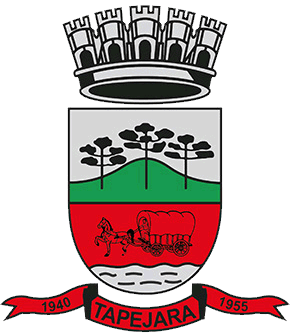 Pauta 009/2024Câmara Municipal de Vereadores de TapejaraSala de Sessões Zalmair João Roier (Alemão)Sessão Ordinária dia 25/03/2024
SAUDAÇÃO Invocando a proteção de Deus, declaro aberta a Sessão Ordinária da noite de hoje, dia 25 de março de 2024.- Solicito aos senhores que tomem assento.- Agradecemos as pessoas que se fazem presentes essa noite...- A cópia da Ata da Sessão Ordinária e a Ata da Sessão Solene do dia 18/03/2024, está com os Senhores Vereadores e poderá ser retificada através de requerimento escrito encaminhado à Mesa Diretora. - Vereadores favoráveis permaneçam como estão, e contrários se manifestem...- Aprovado por...Informes e Agradecimentos:
 - Na tarde do dia 20/03, no Centro Cultural José Maria Vigo da Silveira, a Presidente da Câmara Adriana Bueno Artuzi, participou da palestra “Mulher” – Evento da Secretaria da Assistência Social, como parte da programação do mês das mulheres.-Na tarde do dia 21/03, a Presidente da Câmara Adriana Bueno Artuzi e a vereadora Rita Scariot Sossela, participaram da inauguração de uma linha de Esteiras de Separação de Resíduos Elevada na Sede da COPERCICLA em Santa Cecilia. - Na tarde do dia 24/03, o vereador Paulo Cesar Langaro representando a Presidente do Legislativo, Adriana Bueno Artuzi e o vereador Josué Girardi, participaram do evento de abertura da Páscoa com chegado do coelho, foi realizado na Praça Silvio Ughini e contou com atrações musicais, brinquedos infláveis, Casa do Coelho.- No dia de hoje, no período da tarde a Presidente do Legislativo, Adriana Bueno Artuzi e os vereadores Déberton Fracaro (Betinho) e o Paulo César Langaro, participaram do Ato de inauguração do Programa Conecta Tapejara, internet fibra ótica no interior. O evento ocorreu na propriedade do Rodrigo De Rossi, localizada entre o Coroado Alto e Coroado Baixo.
EXPEDIENTE DO DIANa Sessão ordinária de hoje deram entrada as seguintes matérias:- Projeto de lei do Executivo nº 023/2024;- Requerimento nº 009/2024;- Votos de Pesar Sr. Sadi Comiran;-------------------------------------------------------------------------------------------------------------------------Solicito a Assessora Talita que faça a leitura das matérias--------------------------------------------------------------------------------------------------------------------------. Projeto de Lei do Executivo nº 023/24. Autoriza o Poder Executivo firmar parceria, através do Termo de Fomento e repassar recursos financeiros a JCI – TAPEJARA-RS. - Requerimento nº 009/24. Autoria Vereador Paulo César Langaro (PDT). Requer que o Sr. Renilto Fontana, seja convidado para Tribuna Popular e que seja entregue placa de reconhecimento. - Votos de Pesar. A requerimento da Câmara Municipal de Vereadores e apoiado pelo plenário, sendo de vontade de todos os demais vereadores de Tapejara, integrantes do Poder Legislativo, manifesta votos de pesar à Família do Sr. Sadi Comiran aos 64 anos de idade.
ORDEM DO DIA
REQUERIMENTOS:De acordo com o Art. 138 do Regimento Interno, os requerimentos escritos serão deliberados pelo plenário e votados na mesma sessão de apresentação, não cabendo o adiamento nem discussão.Portanto, coloco em votação:- Requerimento nº 009/24. O Vereador PAULO CÉSAR LANGARO, da bancada do PDT, no uso de suas legais e regimentais atribuições, vem por meio deste requerer a Mesa Diretora dessa Casa Legislativa, nos termos do Artigo 205 do Regimento Interno, que seja convidado o Senhor RENILTO FONTANA -  Empresário do Ramo de Transportes Rodoviário de Tapejara para participar de Tribuna Popular, visando expor sobre os importantes serviços prestados ao longo dos mais de 58 anos de existência da Estação Rodoviária de Tapejara em prol da comunidade tapejarense e regional, bem como sobre as perspectivas para o futuro da Empresa. Ao final, requer a realização de homenagem ao Empresário, através da entrega de placa em reconhecimento pelos relevantes serviços prestados à população ao longo deste período.- Coloco em votação o requerimento 009/2024. - Vereadores favoráveis permaneçam como estão contrários se manifestem.- Aprovado por...PROJETOS DE LEI- Em discussão o Projeto de Lei do Executivo nº 016/2024. Autoriza o Poder Executivo Municipal a conceder incentivo a empresa COOPERATIVA CENTRAL AURORA ALIMENTOS e dá outras providências.- A palavra está com senhores vereadores.-Como mais nenhum vereador deseja fazer uso da palavra, coloco em votação o Projeto de Lei do Executivo nº 016/2024.-Vereadores favoráveis permaneçam como estão contrários se manifestem.-Aprovado por...- Em discussão o Projeto de Lei do Executivo nº 018/2024. Estabelece condições  para e pagamento do IPTU, Taxa de Coleta de Lixo e Taxa de Expediente constante nos Carnês do lPTU 2024, referente ao exercício de 2024- A palavra está com senhores vereadores.-Como mais nenhum vereador deseja fazer uso da palavra, coloco em votação o Projeto de Lei do Executivo nº 018/2024.-Vereadores favoráveis permaneçam como estão contrários se manifestem.-Aprovado por...- Em discussão o Projeto de Lei do Executivo nº 020/2024. Autoriza o Poder Executivo firmar parceria, através de Termo de Fomento e repassar recursos financeiros à EXPOTAPEJARA FEIRAS E EVENTOS – EXPOTAPEJARA.- A palavra está com senhores vereadores.-Como mais nenhum vereador deseja fazer uso da palavra, coloco em votação o Projeto de Lei do Executivo nº 020/2024.-Vereadores favoráveis permaneçam como estão contrários se manifestem.-Aprovado por...INDICAÇÕES- Em discussão a Indicação nº 007/2024 de autoria da vereadora Rita Scariot Sossella. “Sugere que o Poder Executivo Municipal, através do setor competente, instale uma faixa elevada de segurança, na Avenida 7 de setembro em frente ao nº 1764, com urgência”.- A palavra está com senhores vereadores.- Como mais nenhum vereador deseja fazer uso da palavra coloco em votação à Indicação nº 007/2024.-Vereadores favoráveis permaneçam como estão contrários se manifestem-Aprovado por...-------------------------------------------------------------------------------------------------------------------------Eram essas as matérias a serem discutidas na Sessão Ordinária de hoje.-------------------------------------------------------------------------------------------------------------------------Explicações Pessoais:Passamos agora ao espaço destinado às Explicações Pessoais, onde cada vereador terá o tempo regimental de cinco minutos para expor assuntos de seu interesse. Pela ordem, o primeiro a fazer uso da palavra é o Vereador: José Marcos Sutil, Maeli Brunetto, Paulo Cesar Langaro, Rafael Menegaz, Edson Luiz Dalla Costa, Altamir Galvão Waltrich, Rita Scariot Sossella, Celso Fernandes de Oliveira, Déberton Fracaro, Josué Girardi e Adriana Bueno Artuzi.________________________________________________________________________PERMANECEM EM PAUTAProjetos de Lei do Executivo nº 019, 021, 022 e 023/2024;
ENCERRAMENTO
Encerro a presente Sessão e convoco os Senhores Vereadores para a próxima Sessão Ordinária do ano que se realizará no dia 01/04/2024, às 19:00 horas. Tenham todos, uma boa noite e uma ótima semana.